INDICAÇÃO Nº 3692/2019Sugere ao Poder Executivo Municipal a limpeza e roçagem em Pracinha da rua Peru esquina com a rua Haiti, no bairro Vila Sartori. Excelentíssimo Senhor Prefeito Municipal, Nos termos do Art. 108 do Regimento Interno desta Casa de Leis, dirijo-me a Vossa Excelência para sugerir que, por intermédio do Setor competente, seja executado a limpeza e roçagem em área Pública, na pracinha localizada na Rua Peru esquina com a Rua Haiti, no bairro Vila Sartori. Justificativa:Conforme reivindicação da população, este vereador solicita a execução do serviço acima solicitado, já que o local se encontra com mato,E galhos que foram cortados, mas não tirado do local, pedimos que seja atendida nossa indicação.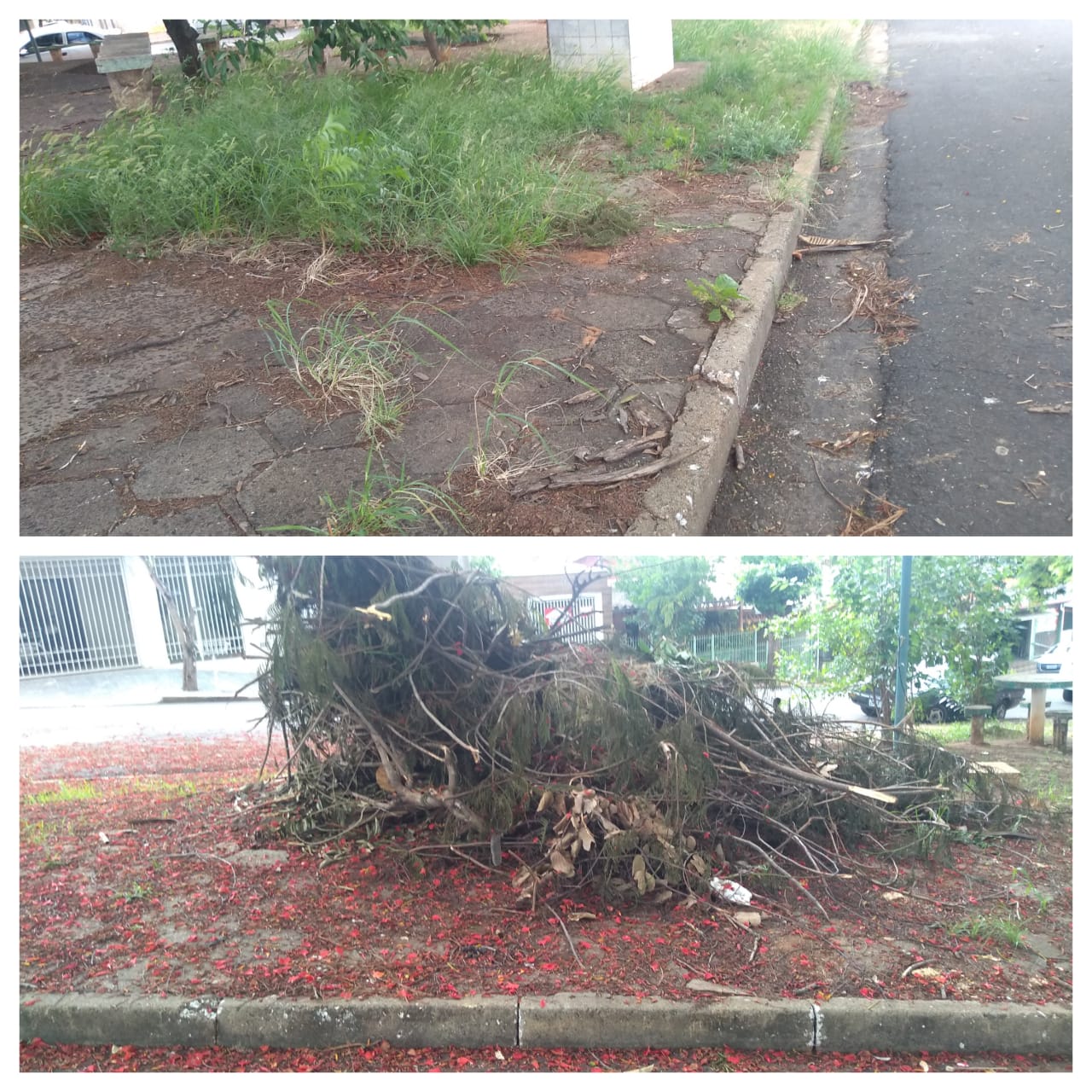 Plenário “Dr. Tancredo Neves”, em 05 de dezembro de 2.019.JESUS VENDEDOR- Vereador -